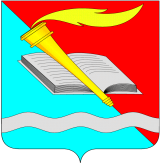 АДМИНИСТРАЦИЯ ФУРМАНОВСКОГО МУНИЦИПАЛЬНОГО РАЙОНА ПОСТАНОВЛЕНИЕ от 21.04.2022								 		   № 393г. ФурмановО принятии расходного обязательства по приведению в нормативное состояние автомобильных дорог и искусственных дорожных сооружений на автомобильных дорогах общего пользования местного значения В соответствии с Законом Ивановской области от от 15.12.2021 № 98-ОЗ «Об областном бюджете на 2022 год и на плановый период 2023 и 2024 годов», Постановлением Правительства Ивановской области от 13.11.2013 №447-п «Об утверждении государственной программы Ивановской области «Развитие транспортной системы Ивановской области»» в целях организации исполнения бюджета Фурмановского городского поселения по расходам администрация Фурмановского муниципального районап о с т а н о в л я е т:1. Установить расходное обязательство Фурмановского городского поселения по приведению в нормативное состояние автомобильных дорог и искусственных дорожных сооружений на автомобильных дорогах общего пользования местного значения на территории Фурмановского городского поселения.2. Финансирование расходного обязательства, указанного в пункте 1 настоящего постановления, осуществлять за счет:- субсидий из областного бюджета бюджетам муниципальных образований Ивановской области на приведение в нормативное состояние автомобильных дорог и искусственных дорожных сооружений на автомобильных дорогах общего пользования местного значения (далее – Субсидия) в рамках реализации национального проекта «Безопасные качественные дороги»;- средств бюджета Фурмановского городского поселения. 3. Утвердить источники финансового обеспечения расходных обязательств Фурмановского городского поселения согласно приложению к постановлению. 4. Настоящее постановление вступает в силу с момента подписания. 5. Разместить постановление на официальном сайте администрации Фурмановского муниципального района (www.furmanov.su) в информационно-телекоммуникационной сети «Интернет».М.Е.Голубева2-18-15Источники финансового обеспечения расходных обязательств Фурмановского городского поселенияруб.Глава Фурмановского муниципального районаП.Н.КолесниковПриложение к постановлению администрации Фурмановского муниципального районаот 21.04.2022 № 393Наименование расходного обязательствафинансовый годОбъём финансового обеспечения всегов том числе:в том числе:Наименование расходного обязательствафинансовый годОбъём финансового обеспечения всегосубсидия из бюджетаИвановской областисредства бюджета Фурмановского городского поселенияПриведение в нормативное состояние автомобильных дорог и искусственных дорожных сооружений на автомобильных дорогах общего пользования местного значения на территории Фурмановского городского поселения:Капитальный ремонт путепровода через железную дорогу Ермолино-Нерехта в районе ул. Возрождения в г. Фурманов202285 494 40084 894 400600 000